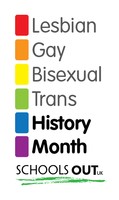 The Ballad of David Peters-Lesson OneUsing Adjectives to Build Character Descriptions Worksheet for Starter ExerciseIn the table below, write three adjectives to describeA. A cobra.B. An animal of your choice that fits the name ‘Ripper’.C. An animal of your choice that fits the name ‘King’.Use a thesaurus to help you find imaginative words.For example, if I choose a pitbull to describe the name Ripper, I could describe it as nasty, scary and dangerous. However, my description is much more powerful if I say muscular, aggressive and lethal.See what you can do!AnimalAdjective 1Adjective 2Adjective 3Cobraslithery